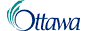 
 CITY OF OTTAWA
Traffic Assessment Technologist
Transportation Services Department, Traffic Services
1 Full Time Continuous Position - 35 hrs/week 
1 Full Time Temporary Position – 35 hrs/week (Until December 31, 2019)
Salary:  Salary: $63,383.32 to $74,163.18 annually* (2019 rates of pay)
* You may initially be paid 95% of your starting rate of pay, in accordance with the collective agreement.
Competition #: 2019-EX-EN-52500986-01
Deadline:   June 14, 2019Job Summary

Reporting to a Traffic Assessment Specialist has responsibility to ensure the safe and efficient traffic flow in the city by reviewing and responding to inquiries from the public related to traffic concerns on the city's roads. Responsible for collecting data and information required for each inquiry. Fulfills the role of the city's centre of expertise for reviewing, analyzing and recommending the installation of the appropriate traffic control measures to alleviate the inquiries. Responsible for operating a microcomputer to process, retrieve, analyze and convey information for each inquiry. Responsible for ensuring traffic control measures are installed correctly on the city's streets. Represents the division from a traffic operations perspective for specific traffic studies and projects. Responsible for assisting in preparing/amending policies related to the installation of traffic control measures and/or participating in special study assignments. Responsible for reviewing, analyzing and recommending conditions of approval for new subdivisions and site plan applications. Research and preparation of major reports and presentations, written correspondence and reports to committee, council and the general public, related to traffic operations.Education & Experience

Three (3) year Technical Diploma in Transportation Engineering Technology or a three (3) year diploma in Civil Engineering TechnologyA minimum of five (5) years experience in traffic investigations, traffic operations or an equivalent transportation-related field

Membership in Ontario Association of Certified Engineering Technicians and Technologists (O.A.C.E.T.T.) and Certified Engineering Technologist (C.E.T.) statusFor more information and to apply, visit our career site at http://ottawa.ca.  
 
We thank all candidates for their interest, however, only those selected to continue in the selection process will be contacted.The City of Ottawa is committed to providing quality services by establishing a qualified workforce that reflects the diverse population it serves. The City encourages applications from all qualified individuals.Accessible formats and communication supports are available upon request. Please contact the HR Service Centre at 613-580-2424, ext. 47411.